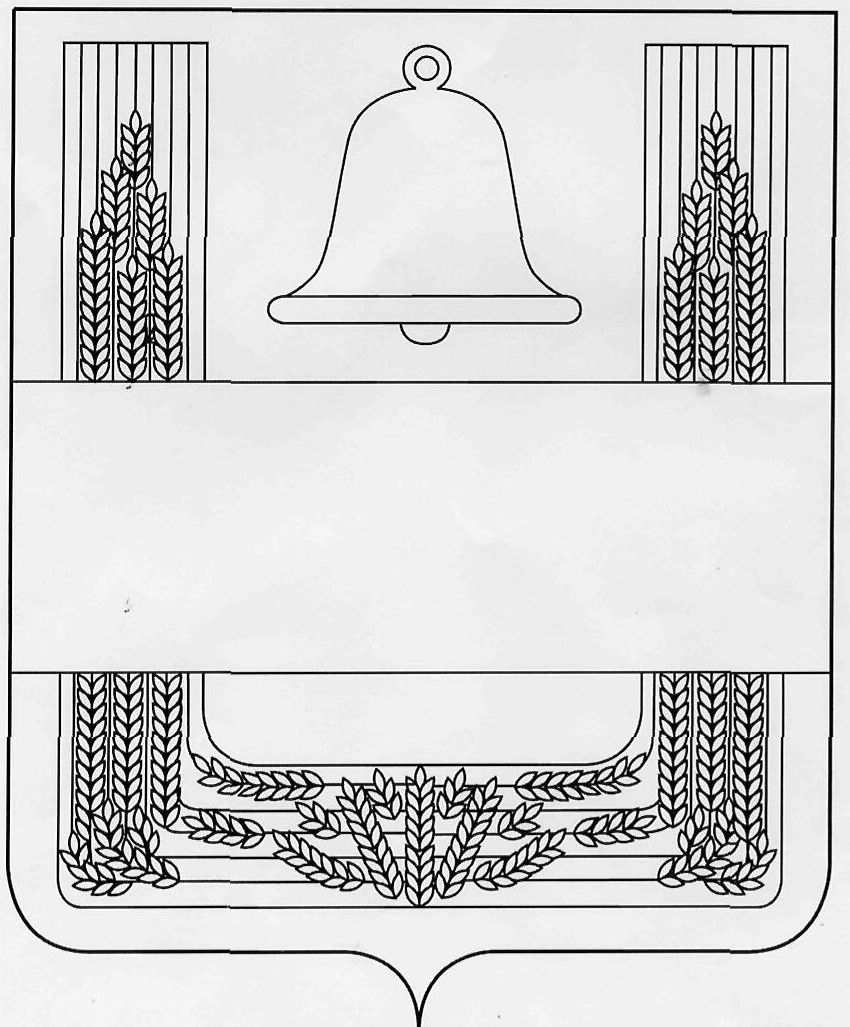 ЛИПЕЦКАЯ ОБЛАСТЬПОСТАНОВЛЕНИЕАДМИНИСТРАЦИИ ХЛЕВЕНСКОГОМУНИЦИПАЛЬНОГО РАЙОНА 17 декабря 2021 года                      с. Хлевное                                              № 517О внесении изменений в постановление администрации Хлевенского муниципальногорайона от 08 октября 2018 года №549«О межведомственной комиссии по охране труда Хлевенского муниципального района» В связи с кадровыми изменениями администрация районаПОСТАНОВЛЯЕТ: Внести в постановление администрации Хлевенского муниципального района от 08 ноября 2018 года №549 «О межведомственной комиссии по охране труда Хлевенского муниципального района» (с изменениями от 13.10.2020 года №330, от 01.07.2021 года №240) следующие изменения: приложение №1 к постановлению изложить в новой редакции (прилагается).Глава администрации района                                                                     М.А. ЛисовА.А.Сухих 2-20-97Приложение №1 к постановлению администрации Хлевенского муниципального района «О межведомственной комиссии по охране труда Хлевенского муниципального района»СОСТАВМЕЖВЕДОМСТВЕННОЙ КОМИССИИ ПО ОХРАНЕ ТРУДАХЛЕВЕНСКОГО МУНИЦИПАЛЬНОГО РАЙОНА      Председатель комиссии                                  Заместитель председателя комиссии                                                  Секретарь комиссии                                          Члены комиссииЕфанов  Александр Юрьевичзаместитель главы администрации района; Жеребятьева Любовь Романовна заместитель председателя комиссии, начальник отдела экономики и развития малого бизнеса администрации района;Сухих Александр Андреевичглавный специалист-эксперт  администрации района;Боев Николай Ивановичдиректор ОКУ «Хлевенский центр занятости населения» (по согласованию);Ивкина Ирина Борисовназаместитель главного врача ГУЗ «Хлевенская РБ» (по согласованию);Дедов Александр Ивановичзаместитель начальника Отд МВД России по Хлевенскому району (по согласованию);Журавлева Лариса Сергеевнаведущий специалист-уполномоченный ГУ – Липецкого регионального отделения фонда социального страхования РФ (по согласованию);Анисимова Тамара Васильевнаглавный специалист-эксперт отдела сельского хозяйства и потребительского рынка  администрации района;Березнева Людмила Ивановнапомощник прокурора Хлевенского района (по согласованию)».